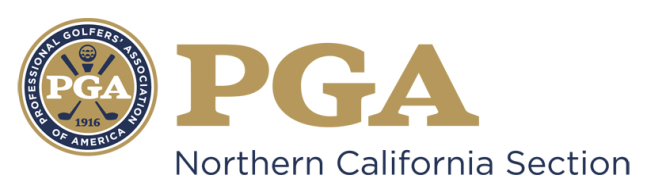 NCPGA SPECIAL AWARDS PROGRAMNCPGA Sports Media Person of the Year Award
The NCPGA Sports Media Person of the Year Award is awarded to an individual who has done an exceptional job in promoting and reporting the story of the PGA Professional in the Northern California Section.The NCPGA Special Awards Committee will adhere to the following guidelines and criteria for selecting the Section Award Winner:
Sports Media Person of the Year Award Guidelines:
Demonstration of community involvement promoting and reporting of the PGA Professional and his/her accomplishmentsRecognized as one of the top in his/her professionSports Media Person of the Year Award Criteria:Criteria to Measure
Exceptional Performance in an event or overall performance in his/her profession.
Service to the Northern California PGA Section in an event or overall performance.
Selection Process
Any PGA member (Class A, Master Professional or Life Member) in good standing meeting the outlined requirements OR Sales Representative within the Northern California Section.
Section Awards Committee will select recipient based on criteria.
Achievements during the past five years should be emphasized.Nominees will be notified by the Special Awards Committee Chairman regarding award determination status no later than September 10th .Ineligible Categories
Previous National PGA Golf Professional of the Year Award winners
Past Presidents of the National PGA Association
Current members of the PGA Board of Directors
Nominees for National Office
Class “F” and “Inactive” members
PGA National Headquarters staff and PGA Section staff (with the exception of PGA Golf Properties and Section Golf Properties staff)Members of the NCPGA Special Awards CommitteeOther Considerations:REMINDER: You are marketing yourself and your facility with this nomination.  Be sure to make every effort possible to present yourself and your facility in the most positive perspective possible.  Be sure to include descriptive examples in order to emphasize your achievements.  Should you be selected as the NCPGA Special Award Winner, this nomination information will be submitted for National Consideration. Only the following awards will be submitted for PGA of America Special Award: Golf Professional of the Year, Horton Smith, Bill Strausbaugh, Youth Player Development, Teacher of the Year, Merchandisers of the Year, Player Development Award, and Patriot Award.Section Awards will be presented at the NCPGA Special Awards Ceremony held in December.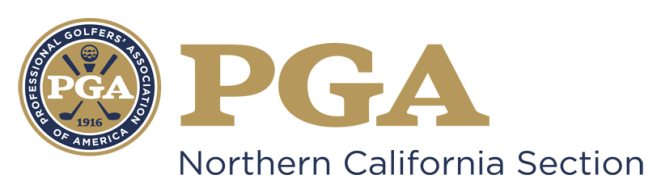 NCPGA SPECIAL AWARDS NOMINATIONNCPGA Sports Media Person of the Year Award		Type Your Answer in Area Marked “x” Below	Name of Nominee:	xMember Number (if applicable):	xFacility Name:	xFacility Address:	xFacility Phone Number:	xNominee E-mail Address:	x Nomination submitted by:	x Nominator Contact Information:	xThe nomination form should be typewritten and completed in the first-person.
What type of golf media service do you provide?  Newspaper, Magazine, Internet, Radio or TV:
What type of exposure have you provided on behalf of the NCPGA?  Provide specific examples:

Please explain how you have regularly promoted NCPGA Section professionals, their events and news releases?  

Please describe how you have contributed to the betterment of the golf industry in the NCPGA?
Please list any Section or National awards you have received By signing this form (or personally submitting via email), I attest that the information contained herein is accurate and truthful to the best of my knowledge, and that the nominee has been informed of, and has consented to, this Section Nomination.				____	  	____      	____				___  	______  Submitter’s Signature           Date	        Nominee’s Signature	            DateNomination Deadline: July 31st Submit Complete Nomination Form to:Suzy Schneider, NCPGA411 Davis Street, Suite 103Vacaville, CA 95688
sschneider@pgahq.comPH (707) 449-4742 / FX (707) 449-4755Unsigned, Incomplete and/or Ineligible Nomination Forms will NOT Be Considered.An electronic copy (Microsoft Word Document) must be submitted to the NCPGA Section Office.AwardYear ReceivedSection